NOTE: Please send the required documents: 1. final paper(doc&pdf), 2. filled registration form, 3. Payment Voucher to iscsic@iased.org. (Mail Subject: Paper ID+Registration).ATTENDEE INFORMATION*Full Name:                     *Position√:  Prof. □  Assoc. Prof. □  Asst. Prof. □   Dr. □  Mr. □  Ms. □*Affiliation & Nation:                                                   *Email:                             *Mobile Phone:                             Emergency Contact(Name&Mobile):                                            Postal Address& Zip Code (for post use):                                                             Catering Service(August.11)√:  Lunch □           Dinner □Special dietary√: Diabetic □  Vegetarian □   Halal food □   Other □  (please specify:        )Special requirements:                                                                  PAPER INFORMATION*Paper ID:                *Paper Pages:              *Additional Page:                 *Paper Tile:                                                                                       *Authors:                                                                          *Will you attend the conference      Yes □  No □ *Presentation Type√:  Oral □          Poster □         Remote Video □          Video □ Student ID No.(student only):                                 IASED Member No.(member only):                            * Receipt Issued to:                                         REGISTRATION FEE(by US dollar)*Notice*Ordinary length limits is 5-10 pages per paper, If the paper exceeds 6 pages, the additional pages will be charged.*All the papers will be published on-line. *For "No shows", registration fee is nonrefundable. *Cancellation policy: refund/cancellation requests must be submitted before 20 Feb. 2020, and the cancellation will incur US$100 administrative fee. After the date, the request will not be accepted. *Our payment system will not charge any extra fee, but the credit card payment may incur few exchange commission which is charged by payers' bank, it should be borne by payers. *One day program fee covers: Attend meeting sessions of Aug. 11 only to do presentation(not publish paper)+ coffee  breaks, lunch and dinner + conference kits.  *Full registration fee covers :(Author only) publication fee + meeting sessions on Aug. 10-12. + 2 coffee breaks, 1 lunch, 1 dinner on Aug. 11 + conference kitsPAYMENT INFORMATIONURL of of official Online Payment System:  http://meeting.yizhifubj.com.cn/web/main.action?meetingId=351* The system accepts VISA /Master for payment, please calculate the amount before payment.Please fill your E-mail address used for payment and Confirmation Number you received after paying. * As the system will intercept the email address for multiple payments, it is recommended to use different email for each payment.IASED MEMBER APPLICATIONJoin IASED now to quality for member registration rates. Please compile and return the Membership Form along with your CV to membership@iased.org. Your application will be processed in 5 working days.                                                   OTHERFinally, we suggest you write down a biographical sketch here, for use of making introductions by Session Chair before your presentation gets started. 20-120 Words(1-6.5 lines)          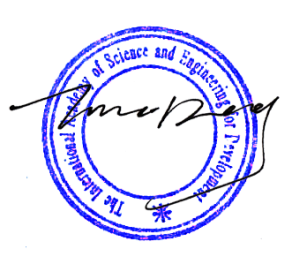 ISCSIC 2020 Conference CommitteeNewcastle upon Tyne, UK ISCSIC 2020 Registration Form2020 4th International Symposium on Computer Science and Intelligent Control(ISCSIC 2020)10-12 August, 2020|Newcastle University, UK| www.iscsic.orgCategoryEarly (due by April. 22)Regular(due by Jun. 12)Late(After Jun. 12)On-site(Aug. 10-12)Your choiceIASED Member USD 560USD 610USD 660USD 710Nonmember USD 610USD 660USD 710USD 760Student USD 510USD 560USD 610USD 660One Day Program USD 410USD 480USD 530USD 580Listener USD 350USD 450USD 500USD 550Social Networking EventTBDTBDTBDTBDAcademic Visit OptionalTBDTBDTBDTBDExtra ItemCostYour ChoiceExtra Page/Per pageUSD 70Extra Paper UploadUSD 370Extra Banquet TicketUSD 60E-mail: Confirmation Number: